Проект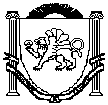 АДМИНИСТРАЦИЯЗуйского сельского поселенияБелогорского районаРеспублики КрымП О С Т А Н О В Л Е Н И ЕВ соответствии с Жилищным, Гражданским и Градостроительным кодексами Российской Федерации, Федеральным законом от 6 октября 2003 года № 131-ФЗ «Об общих принципах организации местного самоуправления в Российской Федерации», постановлением Правительства Российской Федерации от 28.01.2006 №47 «Об утверждении Положения о признании помещения жилым помещением, жилого помещения непригодным для проживания и многоквартирного дома аварийным и подлежащим сносу или реконструкции», постановлением Правительства Российской Федерации от 28.04.2005 №266 «Об утверждении формы заявления о переустройстве и (или) перепланировке жилого помещения и формы документа, подтверждающего принятие решения о согласовании переустройства и (или) перепланировки жилого помещения», постановлением Госстроя Российской Федерации от 27.09.2003 №170 «Об утверждении Правил и норм технической эксплуатации жилищного фонда», Законом Республики Крым от 21.08.2014 №54-ЗРК «Об основах местного самоуправления в Республике Крым», руководствуясь Уставом муниципального образования Зуйское сельское поселение Белогорского района Республики Крым, Администрация Зуйского сельского поселения Белогорского района Республики Крымп о с т а н о в л я е т:1. Создать Приемочную комиссию по вопросам завершения переустройства и (или) перепланировки помещения в многоквартирном доме. 2. Утвердить: 2.1. Положение о Приемочной комиссии по вопросам завершения переустройства и (или) перепланировки помещения в многоквартирном доме (приложение 1). 2.2. Состав Приемочной комиссии по вопросам завершения переустройства и (или) перепланировки помещения в многоквартирном доме (приложение 2). 2.3. Форму Акта Приемочной комиссии о завершении переустройства и (или) перепланировки помещения в многоквартирном доме (приложение 3). 2.4. Форму Решения Приемочной комиссии о согласовании и об отказе в согласовании завершения переустройства и (или) перепланировки помещения в многоквартирном доме (приложения 4, 5). 2.5. Перечень актов освидетельствования скрытых работ и актов приемки конструктивных элементов, работ, ответственных конструкций и коммуникаций, предъявляемых комиссии после завершения переустройства и (или) перепланировки помещения в многоквартирном доме (приложение 6). 3. Опубликовать настоящее постановление на «Портале Правительства Республики Крым» в информационно-телекоммуникационной сети «Интернет», (раздел муниципальные образования Белогорского района), обнародовать настоящее постановление путем размещения на информационном стенде в административном здании Зуйского сельского поселения.4. Постановление вступает в силу со дня его обнародования.5. Контроль за исполнением настоящего  постановления оставляю за собой.СОГЛАСОВАНО:Ознакомлены:М.И. МенчикВедущий специалист сектора по правовым (юридическим)вопросам, делопроизводству, контролю и обращениям гражданПриложение №1к постановлению Администрации Зуйского сельского поселения Белогорского района Республики Крымот _________________ года № ____ПОЛОЖЕНИЕО ПРИЕМОЧНОЙ КОМИССИИ ПО ВОПРОСАМ ЗАВЕРШЕНИЯ ПЕРЕУСТРОЙСТВА И (ИЛИ) ПЕРЕПЛАНИРОВКИ ПОМЕЩЕНИЯ В МНОГОКВАРТИРНОМ ДОМЕОБЩИЕ ПОЛОЖЕНИЯ1. Настоящее Положение о Приемочной комиссии по вопросам завершения реконструкции, переустройства и (или) перепланировки помещения в многоквартирном доме (далее – Приемочная комиссия) устанавливает единый порядок рассмотрения вопросов по завершению проведения переустройства, перепланировки помещений в многоквартирном доме, внесению изменений в техническую документацию и в реестр муниципальной собственности объектов муниципального имущества, не прошедших государственную регистрацию, завершению иных архитектурно - строительных вопросов, требующих подтверждения завершения работ в виде акта Приемочной комиссии.2. Настоящее Положение регулирует деятельность Приемочной комиссии по составлению акта приемочной комиссии при приемке жилого помещения после завершения переустройства и (или) перепланировки и разработано по исполнению реализации положений главы 4, ст. 40 Жилищного кодекса Российской Федерации, Федерального закона от 06.10.2003 №131-ФЗ «Об общих принципах организации местного самоуправления в Российской Федерации», в том числе по исполнению Административного регламента муниципальной услуги «Согласование переустройства и перепланировки помещения в многоквартирном доме». 3. Приемочная комиссия создается при заместителе главы администрации Зуйского сельского поселения Белогорского района Республики Крым (далее- Администрация), является постоянно действующим коллегиальным органом Администрации, осуществляющим согласование по вопросам, отнесенным к ее компетенции законодательством Российской Федерации и Республики Крым, Уставом муниципального образования Зуйское сельское поселение Белогорского района Республики Крым, нормативными и правовыми актами органов местного самоуправления муниципального образования Зуйское сельское поселение Белогорского района Республики Крым. 4. В своей деятельности Приемочная комиссия руководствуется Жилищным и Градостроительным кодексами Российской Федерации, Федеральным законом от 06.10.2003 № 131-ФЗ «Об общих принципах организации местного самоуправления в Российской Федерации», Федеральным законом от 24.07.2007 № 221-ФЗ «О государственном кадастре недвижимости», постановлением Правительства Российской Федерации от 28.04.2005 №266 «Об утверждении формы заявления о переустройстве и (или) перепланировке жилого помещения и формы документа, подтверждающего принятие решения о согласовании переустройства и (или) перепланировки жилого помещения», постановлением Госстроя Российской Федерации от 27.09.2003 №170 «Об утверждении Правил и норм технической эксплуатации жилищного фонда», Законом Республики Крым от 21.08.2014 №54-ЗРК «Об основах местного самоуправления в Республике Крым» иными нормативно-правовыми актами, регулирующими вопросы, входящими в сферу деятельности Приемочной комиссии, а также настоящим Положением. 5. Приемочная комиссия осуществляет свою деятельность на основе принципов законности, коллегиальности принятия решений, гласности и открытости.2. ОСНОВНЫЕ ЗАДАЧИ И ФУНКЦИИ ПРИЕМОЧНОЙ КОМИССИИ6. Задачей Приемочной комиссии является подтверждение завершения переустройства и (или) перепланировки помещения в многоквартирном доме, расположенном на территории муниципального образования Зуйское сельское поселение Белогорского района Республики Крым. 7. Приемочная комиссия для решения поставленных перед ней задач осуществляет следующие функции: - осуществляет осмотры жилых и нежилых помещений, вопросы о которых рассматриваются Приемочной комиссией и составляет акты осмотра;- организует проведение при необходимости специальных исследований и проведение экспертиз;- оценивает в ходе приемки соответствие произведенной перепланировки (переустройства) требованиям, указанным в проекте, согласованном в установленном порядке;- оформляет акты о завершении переустройства, перепланировки и (или) выполнения иных работ в переводимых помещениях, реконструкции помещений, в том числе изменении границ помещений в многоквартирном доме;- уведомляет собственника (балансодержателя) помещения и заинтересованных лиц о принятых Комиссией решениях;- направляет в орган, осуществляющий государственный учет объектов недвижимого имущества в соответствии с Федеральным законом «О государственном кадастре недвижимости» один экземпляр Акта Приемочной комиссии;- информирует Инспекцию по жилищному надзору Республики Крым о фактах самовольного переустройства и (или) самовольной перепланировки жилых помещений.3. ПОРЯДОК ФОРМИРОВАНИЯ И ДЕЯТЕЛЬНОСТИ ПРИЕМОЧНОЙ КОМИССИИ
8. Приемочная комиссия создается, реорганизуется и ликвидируется главой Администрации путем издания соответствующего постановления.9. Персональный состав Приемочной комиссии утверждается главой Администрации города путем издания соответствующего постановления. Замена членов Приемочной комиссии производится исключительно путем издания главой Администрации постановления о внесении изменений в состав приемочной комиссии.10. В состав Приемочной комиссии входят представители органов местного самоуправления, отраслевых (функциональных) органов (структурных подразделений) Администрации, органов, уполномоченных на проведение государственного контроля и надзора в сферах санитарно-эпидемиологической, пожарной, экологической и иной безопасности, защиты прав потребителей и благополучия человека, на проведение инвентаризации и регистрации объектов недвижимости, находящихся в муниципальном образовании.11. К участию в работе Приемочной комиссии могут быть привлечены специализированные организации и квалифицированные эксперты (с правом решающего голоса), а также с правом совещательного голоса - собственники (уполномоченные ими лица) помещений, в отношении которых рассматривается вопрос на заседании Приемочной комиссии, представители управления муниципального имущества Администрации, а также муниципальных унитарных предприятий муниципального образования Зуйское сельское поселение Белогорского района Республики Крым, в оперативном управлении которых находятся помещения, в отношении которых рассматривается вопрос и принимается решение Приемочной комиссией, представители Инспекции по жилищному надзору Республики Крым, а также Службы государственного строительного надзора Республики Крым.12. Работой Приемочной комиссии руководит ее председатель.13. В период отсутствия или болезни председателя работой Приемочной комиссии руководит заместитель председателя Приемочной комиссии с правом подписи соответствующих документов.14. Заседания Приемочной комиссии созываются председателем (а в случае его отсутствия – заместителем председателя) по мере необходимости.15. Заседание Приемочной комиссии считается правомочным, если на нем присутствует весь состав Приемочной комиссии.16. Правомочным будет считаться заседание Приемочной комиссии в случае отсутствия кого-либо из ее членов по уважительной причине (например, по причине болезни, нахождения в отпуске, командировке и т.п.), при этом, на заседание Приемочной комиссии должны быть представлены документы, содержащие письменное заключение отсутствующего члена Приемочной комиссии по существу поступившего заявления на рассмотрение Приемочной комиссии (в случае если отсутствующий член приемочной комиссии воспользовался правом ознакомления с материалами, поступившими на рассмотрение Приемочной комиссии, заблаговременно).17. Председатель Приемочной комиссии:- осуществляет общее руководство и обеспечивает деятельность Приемочной комиссии;- назначает дату, время и определяет место проведения предстоящего заседания Приемочной комиссии;- формирует повестку дня заседания Приемочной комиссии;- в случае необходимости вносит в повестку дня заседаний Приемочной комиссии дополнительные вопросы;- предварительно знакомится с материалами вопросов, включенных в повестку дня работы Приемочной комиссии;- председательствует на заседаниях Приемочной комиссии;- участвует в работе комиссии с правом решающего голоса;- подписывает документы Приемочной комиссии, в том числе выписки, протоколы, акты, письма, запросы, иные документы;- взаимодействует по вопросам, входящим в компетенцию Приемочной комиссии, с соответствующими органами, организациями, учреждениями, предприятиями; при необходимости запрашивает и получает от них в установленном порядке необходимые для работы Приемочной комиссии документы (материалы);- дает поручения членам Приемочной комиссии;- в случае обоснованной необходимости замены членов Приемочной комиссии или включения в состав новых членов комиссии вносит предложения об этом главе Администрации;- выполняет иные действия по выполнению возложенных на Приемочную комиссию функций.18. Члены Приемочной комиссии:- имеют право предварительно знакомиться с материалами документов, поступивших в Приемочную комиссию и планируемых к рассмотрению на заседании Приемочной комиссии и, при необходимости (например, в случае планирования нахождения в период назначения даты и времени заседания Приемочной комиссии в отпуске, командировке и т.п.),давать письменные заключения по существу поданных заявлений на рассмотрение Приемочной комиссии;- участвуют в заседаниях Приемочной комиссии лично без права передачи своих полномочий другим лицам с правом решающего голоса;- вносят предложения по вопросам, рассматриваемым на заседаниях Приемочной комиссии;- выполняют поручения, данные Председателем Приемочной комиссии;- обладают равными правами при обсуждении рассматриваемых на заседании комиссии вопросов;- подписывают протоколы заседаний Приемочной комиссии, на которых они присутствовали;- проверяют представленные документы на соответствие требованиям действующего законодательства на предмет полноты необходимого к предоставлению пакета документов, изучают содержание предоставленных документов, участвуют в их обсуждении.19. Секретарь Приемочной комиссии:- осуществляет подготовку материалов к заседаниям Приемочной комиссии;- информирует членов Приемочной комиссии о дате, времени и месте предстоящих заседаний Приемочной комиссии, направляет членам комиссии и приглашенным лицам повестку дня заседания Приемочной комиссии;- осуществляет регистрацию лиц, присутствующих на заседаниях Приемочной комиссии;- ведет и подписывает протоколы заседаний Приемочной комиссии;- обеспечивает учет и хранение документов и протоколов заседаний Приемочной комиссии;- осуществляет ведение делопроизводства Приемочной комиссии, в том числе прием документов на рассмотрение Приемочной комиссии, регистрацию входящей и исходящей корреспонденции, подготовку запросов и иных документов в процессе работы Приемочной комиссии, осуществляет подготовку выписок из протоколов заседаний Приемочной комиссии, актов Приемочной комиссии, направляет рассмотренные обращения, по которым Приемочной комиссией приняты акты или с приложением соответствующих актов Приемочной комиссии в структурные подразделения Администрации для подготовки соответствующих проектов постановлений Администрации согласно административному регламенту предоставления муниципальной услуги.20. Решения Приемочной комиссии принимаются открытым голосованием, простым большинством голосов от числа ее членов, присутствующих на заседании и оформляются протоколом, который подписывает председатель (председательствующий на заседании Комиссии), все присутствующие на заседании члены и секретарь Приемочной комиссии.21. При проведении заседания Приемочной комиссии в неполном составе, в случаях, предусмотренных пунктом 16 данного раздела настоящего Положения, Приемочной комиссией может быть принято решение при наличии и с учетом доводов, изложенных в письменном заключении отсутствующего на ее заседании члена Приемочной комиссии, в котором исчерпывающе отражается конкретное мнение (позиция) члена Приемочной комиссии в голосовании по существу вопроса: подлежит объект приемке или не подлежит.При этом, письменное заключение отсутствующего члена Приемочной комиссии не подменяет его голос в процедуре голосования при принятии решения Приемочной комиссией (не учитывается при подсчете голосов).22. В случае равенства голосов при принятии решения на заседании Приемочной комиссии в полном составе, голос председательствующего на заседании является решающим.23. При несогласии с принятым решением или содержанием протокола заседания комиссии член Приемочной комиссии вправе изложить в письменной форме свое особое мнение по рассмотренному вопросу или предоставить замечания на протокол заседания, которые подлежат приобщению к протоколу заседания (акту обследования).24. Выписки из протоколов заседаний Приемочной комиссии, информационные письма о результатах работы приемочной комиссии подписываются и заверяются председателем (председательствующим) и секретарем Приемочной комиссии.25. Протокол оформляется в течение трех рабочих дней со дня заседания Приемочной комиссии.26. По результатам приемки (проверки) выполненных работ в присутствии заявителя или его доверенного лица Приемочная комиссия составляет акт приемочной комиссии о завершении и (или) перепланировке помещения, форма которого утверждается постановлением Администрации.Дата составления Акта Приемочной комиссии не зависит от даты проведения заседания Приемочной комиссии.Акт Приемочной комиссии подписывается всеми членами Приемочной комиссии и является основанием для издания постановления Администрации о его утверждении.Акт Приемочной комиссии составляется в трех экземплярах, один из которых хранится в материалах Приемочной комиссии, второй – направляется заявителю, третий – направляется в орган или организацию, осуществляющих государственный учет объектов недвижимого имущества в соответствии с Федеральным законом от 24.07.2007 №221-ФЗ «О государственном кадастре недвижимости» в пятидневный срок после подписания.27. Решения Приемочной комиссии доводятся до сведения заинтересованных лиц в установленных законом формах и сроки, а также в виде информационных писем или выписок из протокола Приемочной комиссии (в зависимости от содержания обращений), либо в виде направления акта Приемочной комиссии в соответствии со ст. 28 Жилищного кодекса Российской Федерации или решения об отказе в согласовании завершения работ по переустройству и (или) перепланировке помещения.Срок рассмотрения заявления, поступившего в Приемочную комиссию, не может превышать 30 (тридцать) дней со дня его регистрации секретарем Приемочной комиссии в журнале входящей корреспонденции.В случае если федеральными законами или иными нормативными актами Российской Федерации, настоящим положением установлен специальный срок рассмотрения заявления или принятия решения, применяются специальные сроки.28. Приемочная комиссия своим решением может приостановить рассмотрение поступившего заявления до выяснения обстоятельств (предоставления документов), необходимых для рассмотрения заявления, о чем указывается в протоколе заседания Приемочной комиссии. При этом в протоколе в обязательном порядке указывается срок, на который приостанавливается рассмотрение заявления и круг обстоятельств (перечень документов), которые необходимо установить (представить). При этом течение срока приостанавливается на соответствующий период.О данном решении Приемочной комиссии уведомляется заявитель путем направления в его адрес соответствующего информационного письма.29. На следующий день после оформления протокола заседания Приемочной комиссии материалы по обращениям в сопровождении с выписками из протокола заседания Приемочной комиссии направляются секретарем Приемочной комиссии в соответствующие структурные подразделения Администрации, для дальнейшей работы согласно административным регламентам предоставления муниципальных услуг.30. Заявления и обращения, поступившие в Приемочную комиссию по рассмотрению вопросов, которые не входят в ее компетенцию, не подлежат рассмотрению на заседаниях Приемочной комиссии и возвращаются заявителю без рассмотрения сопроводительным письмом за подписью председателя Приемочной комиссии.31. Информационно-аналитическое и организационно-техническое обеспечение деятельности Приемочной комиссии осуществляет Администрация.4. ПОРЯДОК ПОДАЧИ ЗАЯВЛЕНИЙ НА РАССМОТРЕНИЕ ПРИЕМОЧНОЙ КОМИССИИ32. Прием, регистрацию и учет заявлений, поступающих на рассмотрение Приемочной комиссии, ведет ответственный секретарь комиссии. Учет ведется в журнале регистрации входящей корреспонденции, где указывается дата поступления обращения, наименование юридического лица либо фамилия, имя и отчество физического лица – заявителя, суть обращения, иные сведения.33. Лицо, обращающееся с вопросом, рассмотрение которого относится к компетенции Приемочной комиссии, подает заявление непосредственно в Администрацию либо в многофункциональный центр предоставления государственных и муниципальных услуг, либо в соответствующее муниципальное унитарное предприятие муниципального образования Зуйское сельское поселение Белогорского района Республики Крым, полномочное на оказание данного вида услуг, в котором излагает суть своего обращения и решение, которое оно просит принять.34. Форма заявления о переустройстве и (или) перепланировке жилого помещения утверждена постановлением Правительства РФ от 28 апреля 2005 г. № 266 «Об утверждении формы заявления о переустройстве и (или) перепланировке жилого помещения и формы документа, подтверждающего принятие решения о согласовании переустройства и (или) перепланировки жилого помещения».Заявление подписывается заявителем. Если заявление подается от имени юридического лица, заявитель обязан представить документ, подтверждающий его полномочия как уполномоченного представителя юридического лица.Если заявление подписывается уполномоченным лицом от имени заявителя, то к заявлению в обязательном порядке прилагается документ, подтверждающий наличие таких полномочий (нотариально заверенная доверенность).35. К заявлению в обязательном порядке прилагаются следующие документы:- проект о переустройстве (перепланировке) помещения;- документ, удостоверяющий личность заявителя (в случае представительства интересов заявителя – документ, подтверждающий такие полномочия);- акты на выполнение скрытых работ;- выписка из технического паспорта или кадастровый паспорт помещения (при отсутствии регистрации права собственности на помещение в ЕГРП на недвижимое имущество и сделок с ним в органе или организации, осуществляющих государственный учет объектов недвижимого имущества в соответствии с Федеральным законом от 24.07.2007 №221-ФЗ «О государственном кадастре недвижимости»);- документ о праве собственности на помещение или документ, подтверждающий право нанимателя помещения по договору социального найма;- согласие на обработку персональных данных;- заявителем по собственной инициативе может быть предоставлено заключение специализированной организации или специалистов (независимых экспертов) по результатам поведения специального исследования или экспертизы о соответствии выполненных работ строительным нормам и правилам.36. Ответственность за достоверность и содержание предоставленных Приемочной комиссии документов возлагается на заявителя.37. Заявителю выдается расписка в получении документов с указанием даты их получения Администрацией.Также в расписке может быть указана дата передачи документов ответственному секретарю Приемочной комиссии.5. ПОРЯДОК ПРИНЯТИЯ РЕШЕНИЙ ПРИЕМОЧНОЙ КОМИССИЕЙ38. До рассмотрения на заседании Приемочной комиссии вопросов, председатель и члены Приемочной комиссии наделены правом предварительного ознакомления с материалами по представленным заявлениям (обращениям). В ходе предварительного ознакомления с материалами председатель Приемочной комиссии (а в случае его отсутствия – его заместитель) вправе в порядке межведомственного взаимодействия запросить информацию:38.1. в органе или организации, осуществляющих государственный учет объектов недвижимого имущества в соответствии с Федеральным законом от 24.07.2007 №221-ФЗ «О государственном кадастре недвижимости»:- сведения из Единого государственного реестра прав на недвижимое имущество и сделок с ним о правах на жилое помещение;- о собственниках помещений, примыкающих к помещению, в отношении которого перед Приемочной комиссией ставится вопрос о сохранении помещения в переустроенном и (или) перепланированном состоянии, если к нему присоединена часть общего имущества в многоквартирном доме;- план помещения с его техническим описанием (в случае, если помещение является жилым - технический паспорт такого помещения);- поэтажный план дома, в котором находится помещение.38.2. заключения (акты) соответствующих органов государственного надзора (контроля), полномочных на проведение жилищного контроля, государственного контроля и надзора в сферах санитарно-эпидемиологической, пожарной, промышленной, экологической и иной безопасности, защиты прав потребителей и благополучия человека, на проведение инвентаризации и регистрации объектов недвижимости, в необходимых случаях органов архитектуры, градостроительства, в случае, если предоставление документов является необходимым для принятия решения о признании помещения соответствующим (не соответствующим) установленным требованиям.39. Приемочная комиссия на основании поступивших в ее адрес заявлений (обращений) в пределах своей компетенции рассматривает прилагаемые к ним документы.40. По результатам рассмотрения документов принимаются решения:40.1. О завершении переустройства и (или) перепланировки помещения в многоквартирном доме.40.2. О возложении обязанности на собственника жилого помещения или нанимателя жилого помещения по договору социального найма привести жилое помещение, которое было самовольно переустроено или перепланировано в прежнее состояние с установлением для этого разумного срока, либо в соответствие проекту переустройства и (или) перепланировки, представлявшегося в соответствии с пунктом 3 части 2 статьи 26 Жилищного кодекса Российской Федерации.40.3. Об отказе в согласовании завершения переустройства и (или) перепланировки помещения в многоквартирном доме.40.4. О сохранении помещения в переустроенном и (или) перепланированном состоянии.41. Акт Приемочной комиссии о завершении переустройства и (или) перепланировки помещения в многоквартирном доме оформляется и утверждается постановлением Администрации только в случае соблюдения требований законодательства по согласованию органом местного самоуправления переустройства, перепланировки помещения в многоквартирном доме, соответствия выполненных работ согласованному, подготовленному и оформленному в установленном порядке проекту переустройства и (или) перепланировки помещения, строительным нормам и правилам.42. Приемочная комиссия рекомендует главе Администрации издать постановление об утверждении Актов о завершении переустройства и (или) перепланировки в случае, если представленные документы соответствуют действующим требованиям законодательства.6. Отказ в согласовании завершения переустройства и (или) перепланировки помещения в многоквартирном доме43. Отказ в согласовании завершения переустройства и (или) перепланировки помещения в многоквартирном доме допускается в случае:43.1. Непредставления определенных настоящим Положением документов; 43.2. Поступления в Администрацию ответа органа государственной власти, органа местного самоуправления либо подведомственной органу государственной власти или органу местного самоуправления организации на межведомственный запрос, свидетельствующего об отсутствии документа и (или) информации, необходимых для проведения переустройства и (или) перепланировки помещений в соответствии с настоящим Положением, если соответствующий документ не был представлен заявителем по собственной инициативе. Отказ в согласовании по указанному основанию допускается в случае, если Администрация (Приемочная комиссия) после получения такого ответа уведомила заявителя о получении такой информации и предложила заявителю представить документ и (или) информацию, необходимые для завершения переустройства, перепланировки и не получила от заявителя такие документы и (или) информацию в течение 15 дней со дня направления уведомления. 43.3. Представления документов в ненадлежащий орган; 43.4. Несоответствия проекта переустройства и (или) перепланировки жилого помещения требованиям законодательства; 43.5. Несоблюдения предусмотренных статьей 22 Жилищного кодекса Российской Федерации условий перевода помещения; 43.6. Выявление самовольного переустройства и (или) самовольной перепланировки, реконструкции помещения; 43.7. Ремонтно-строительные работы осуществлены с отступлением от согласованного проекта (проектной документацией); 43.8. Не обеспечение свободного доступа к месту проведенных ремонтно-строительных работ должностных лиц органа местного самоуправления, членов Приемочной комиссии. 43.9. Поступление от проектной организации письменной информации об отсутствии разработанной им проектной документации, на основании которой выдано решение о согласовании переустройства и (или) перепланировки помещения. 43.10. В связи со смертью собственника – физического лица, утратой статуса индивидуального предпринимателя, ликвидацией юридического лица, которому было выдано решение о согласовании переустройства (перепланировки) помещения. 43.11. Вступившее в законную силу решение суда о запрете принятия каких-либо решений в отношении помещения. В протоколе заседания Приемочной комиссии в обязательном порядке указываются основания отказа со ссылкой на вышеуказанные нарушения. 44. Акт Приемочной комиссии, утвержденный постановлением Администрации является документом, подтверждающим завершение работ по переустройству и (или) переоборудованию, реконструкции помещения.Приложение №2к постановлению Администрации Зуйского сельского поселения Белогорского района Республики Крымот _________________ года № ____СОСТАВ ПРИЕМОЧНОЙ КОМИССИИПриложение №3к постановлению Администрации Зуйского сельского поселения Белогорского района Республики Крымот _________________ года № ____Оформляется на бланке письма администрации Зуйского сельского поселенияБелогорского района Республики КрымА К Т ПРИЕМОЧНОЙ КОМИССИИ О ЗАВЕРШЕННОМ ПЕРЕУСТРОЙСТВЕ И (ИЛИ) ПЕРЕПЛАНИРОВКИКомиссия в составе: Председатель комиссии ____________________________________________ Члены комиссии ___________________________________________________________________________________________________________________________________________________________________________________________________________________________________________________________________________руководствуясь статьями 25, 26, 27, 28 40 Жилищного кодекса Российской Федерации, при приемке выполненных ремонтно-строительных работ осуществила проверку их соответствия проекту (проектной документации), соблюдения требований действующего законодательства Российской Федерации и установила следующее1. Заявителем _______________________________________предъявлено к приемке после переустройства и (или) перепланировки помещение (указать: жилое/нежилое, статус):___________________________________________________ ________________________________________________________________________Расположенное по адресу (указать: населенный пункт, улица, номер дома, номер подъезда, этаж, номер квартиры): ____________________________________ ________________________________________________________________________________________________________________________________________________2. Переустройство и (или) перепланировка, иные ремонтно-строительные работы проведены: 2.1. согласно постановлению о переводе помещения от «___»________20___г. №________; 2.2. _____________________________________________________________ ________________________________________________________________________________________________________________________________________________ (иные основания)3. Работы проведены в сроки: Начало работ «____»___________20____г. Окончание работ «____»____________20_____г. 4. Проектная (исполнительная) документация на переустройство и (или) перепланировку разработана _______________________________________________________________________________________________________________________________________________________________________________________________ (наименование проектной организации)5. На основании осмотра в натуре предъявленных к приемке помещений (элементов, инженерных сетей) и ознакомления с проектной (исполнительной) документацией установлено, что предъявленное к приемке после переустройства, перепланировки помещение: _______________________________________________ 5.1. соответствует/не соответствует проектной документации;5.2. замечания надзорных органов (указать: устранены/не устранены) ________________________________________________________________________________________________________________________________________________________________________________________________________________________6. Предъявленное к приемке в эксплуатацию жилое помещение, после проведения переустройства и (или) перепланировки имеет следующие показатели:а) общая площадь ___________________________________________;б) вентиляционный канал ____________________________________;в) инженерные сети _________________________________________;г) санитарно – техническое оборудование ____________________;д) электрическое оборудование ______________________________;е) иные показатели _________________________________________.РЕШЕНИЕ ПРИЕМОЧНОЙ КОМИССИИ:1. Приемочная комиссия осуществила приемку выполненных ремонтно-строительных работ. 2. Считать предъявленные комиссии работы выполненными в соответствии с требованиями нормативных документов. 3. Считать настоящий акт основанием для проведения инвентаризационных обмеров и внесения изменений в учетно-техническую документацию (в том числе поэтажные планы и экспликации) органов технической инвентаризации. Приложения к Акту: 1. Исполнительные чертежи (проектные материалы с внесенными в установленном порядке изменениями) _______________________________________________________________________________________________________________Акты на скрытые работы ___________________________________________________________________________________________________________________Акты приемки отдельных систем ____________________________________________________________________________________________________________Журнал производства работ на _______ листах. Председатель комиссии __________________ _______________________ (личная подпись) 		(расшифровка подписи)Подписи членов комиссии: Приложение №4к постановлению Администрации Зуйского сельского поселения Белогорского района Республики Крымот _________________ года № ____Утв. постановлением Правительства Российской Федерации от 28 апреля 2005 г. № 266(в ред. от 21 сентября 2005 г.)Оформляется на бланке письма администрации Зуйского сельского поселенияБелогорского района Республики КрымРешение о согласовании переустройства и (или) перепланировки жилого помещенияпо результатам рассмотрения представленных документов принято решение:жилых помещений в соответствии с представленным проектом (проектной документацией).2. Установить*: 3. Обязать заявителя осуществить переустройство и (или) перепланировку жилого помещения в соответствии с проектом (проектной документацией) и с 4. Установить, что приемочная комиссия осуществляет приемку выполненных ремонтно-строительных работ и подписание акта о завершении переустройства и (или) перепланировки жилого помещения в установленном порядке.5. Приемочной комиссии после подписания акта о завершении переустройства и (или) перепланировки жилого помещения направить подписанный акт в орган местного самоуправления.6. Контроль за исполнением настоящего решения возложить наМ. П.Приложение №5к постановлению Администрации Зуйского сельского поселения Белогорского района Республики Крымот _________________ года № ____Оформляется на бланке письма администрации Зуйского сельского поселенияБелогорского района Республики КрымРЕШЕНИЕПРИЕМОЧНОЙ КОМИССИИОБ ОТКАЗЕ В СОГЛАСОВАНИИ ЗАВЕРШЕНИЯ ПЕРЕУСТРОЙСТВА И (ИЛИ) ПЕРЕПЛАНИРОВКИ, ВЫПОЛНЕНИЯ ИНЫХ РЕМОНТНОСТРОИТЕЛЬНЫХ РАБОТ В ЖИЛОМ (НЕЖИЛОМ) ПОМЕЩЕНИИЗаявитель  __________________________________________________________________________________________________________________________________(фамилия, имя, отчество физического лица, наименование юридического лица – заявителя)обратился с заявлением об оформлении акта о завершенном переустройстве и (или) перепланировке жилого (нежилого) помещения, выполненного на основании ________________________________________________________________________________________________________________________________________________.По результатам приемки отказать в оформлении акта о завершенном (указать: переустройстве и (или) перепланировке, жилого или нежилого) помещения) ________________________________________________________________________________________________________________________________________________________________________________________________________________________ По следующим основаниям: ___________________________________________________________________________________________________________________________________________________________________________________________________________________________________________________________________________________________________________________________________________________________________________________________________________________________________________________________________________________________ Председатель комиссии: _____________ ________________ Секретарь комиссии: _____________ ________________ Получил: «_____»___________20____г. _____________ ________________ подпись заявителя или уполномоченного им лица расшифровка подписиУведомление направлено в адрес заявителя (ей) «___»_____________20_____г. Сопроводительное письмо ___________________________________________Приложение №6к постановлению Администрации Зуйского сельского поселения Белогорского района Республики Крым от _____________ года № ____ПЕРЕЧЕНЬАКТОВ ОСВИДЕТЕЛЬСТВОВАНИЯ СКРЫТЫХ РАБОТ И АКТОВ ПРИЕМКИ КОНСТРУКТИВНЫХ ЭЛЕМЕНТОВ, РАБОТ, ОТВЕТСТВЕННЫХ КОНСТРУКЦИЙ И КОММУНИКАЦИЙ, ПРЕДЪЯВЛЯЕМЫХ КОМИССИИ ПОСЛЕ ЗАВЕРШЕНИЯ ПЕРЕУСТРОЙСТВА И (ИЛИ) ПЕРЕПЛАНИРОВКИ ПОМЕЩЕНИЙАкты освидетельствования скрытых работ:1. Устройство оснований под фундамент.2. Гидроизоляция фундаментов.3. Гидро- и теплоизоляция ограждающих конструкций.4. Устройство гидроизоляции санитарных узлов, душевых комнат, ванных, балконов, лоджий, терасс.5. Заделка балконов, прогонов, перемычек и настилов перекрытий, описание других конструкций, заделываемых в стены.6. Армирование монолитных железобетонных конструкций.7. Крепление конструктивных элементов лоджий, карнизов, металлических конструкций, заделываемых в стены.8. Армирование отдельных монолитных участков.9. Устройство послойной конструкции пола.10.Усиление металлоконструкций предполагаемого или выполненного ранее проема в несущих конструкциях помещений.__________ 2019 годапгт. Зуя № _____О создании Приемочной комиссии по вопросам завершения переустройства и (или) перепланировки помещения в многоквартирном домеПредседатель Зуйского сельского совета-глава администрации Зуйского сельского поселенияА. А. ЛахинЗаместитель главы администрации Зуйского сельского поселенияС.А. СорокинЗаведующий сектором по вопросам муниципального имущества, землеустройства и территориального планированияС.В. КириленкоЗаведующий сектором по правовым (юридическим) вопросам, делопроизводству, контролю и обращениям гражданМ.Р. МеметоваВедущий специалист сектора по вопросам муниципального имущества, землеустройства и территориального планированияЛ.С. СемеруньПредседатель комиссии:Сорокин Сергей Александрович- заместитель главы администрации Зуйского сельского поселения Белогорского района Республики Крым;Заместитель председателя комиссии:Кириленко Светлана Васильевна- заведующий сектором по вопросам муниципального имущества, землеустройства и территориального планирования;Секретарь комиссии:Менчик Мария Ивановна- ведущий специалист сектора по правовым (юридическим вопросам), делопроизводству, контролю и обращениям граждан;Члены комиссии:Дамаскина Марина Владимировна- заведующий сектором по финансированию и бухгалтерскому учету;Семерунь Людмила Сергеевна- ведущий специалист сектора по вопросам муниципального имущества, землеустройства и территориального планирования;Романова Елена Григорьевнадиректор МУП МУП «ЖКХ ЗСП».«____»____________20____г.пгт. Зуя(личная подпись)(расшифровка подписи)(личная подпись)(расшифровка подписи)(личная подпись)(расшифровка подписи)(личная подпись)(расшифровка подписи)В связи с обращениемВ связи с обращениемВ связи с обращениемВ связи с обращением(Ф. И. О. физического лица, наименование юридического лица — заявителя)(Ф. И. О. физического лица, наименование юридического лица — заявителя)(Ф. И. О. физического лица, наименование юридического лица — заявителя)(Ф. И. О. физического лица, наименование юридического лица — заявителя)(Ф. И. О. физического лица, наименование юридического лица — заявителя)о намерении провестио намерении провестио намерении провестипереустройство и (или) перепланировкупереустройство и (или) перепланировкупереустройство и (или) перепланировкупереустройство и (или) перепланировкужилых помеще-жилых помеще-(ненужное зачеркнуть)(ненужное зачеркнуть)(ненужное зачеркнуть)(ненужное зачеркнуть)ний по адресу:ний по адресу:,занимаемых (принадлежащих)занимаемых (принадлежащих)занимаемых (принадлежащих)занимаемых (принадлежащих)(ненужное зачеркнуть)(ненужное зачеркнуть)(ненужное зачеркнуть)(ненужное зачеркнуть)на основании:(вид и реквизиты правоустанавливающего документа на(вид и реквизиты правоустанавливающего документа на(вид и реквизиты правоустанавливающего документа на(вид и реквизиты правоустанавливающего документа на(вид и реквизиты правоустанавливающего документа на(вид и реквизиты правоустанавливающего документа на(вид и реквизиты правоустанавливающего документа на(вид и реквизиты правоустанавливающего документа на(вид и реквизиты правоустанавливающего документа на,,переустраиваемое и (или) перепланируемое жилое помещение)переустраиваемое и (или) перепланируемое жилое помещение)переустраиваемое и (или) перепланируемое жилое помещение)переустраиваемое и (или) перепланируемое жилое помещение)переустраиваемое и (или) перепланируемое жилое помещение)переустраиваемое и (или) перепланируемое жилое помещение)переустраиваемое и (или) перепланируемое жилое помещение)переустраиваемое и (или) перепланируемое жилое помещение)1. Дать согласие на1. Дать согласие на(переустройство, перепланировку, переустройство и перепланировку — нужное указать)(переустройство, перепланировку, переустройство и перепланировку — нужное указать)срок производства ремонтно-строительных работ с 	«срок производства ремонтно-строительных работ с 	«срок производства ремонтно-строительных работ с 	«срок производства ремонтно-строительных работ с 	«срок производства ремонтно-строительных работ с 	«срок производства ремонтно-строительных работ с 	«срок производства ремонтно-строительных работ с 	«срок производства ремонтно-строительных работ с 	«срок производства ремонтно-строительных работ с 	«срок производства ремонтно-строительных работ с 	«»20 г.по »20 г.; г.; г.; г.; г.; г.; г.; г.; г.; г.; г.;режим производства ремонтно-строительных работ срежим производства ремонтно-строительных работ срежим производства ремонтно-строительных работ срежим производства ремонтно-строительных работ срежим производства ремонтно-строительных работ срежим производства ремонтно-строительных работ срежим производства ремонтно-строительных работ срежим производства ремонтно-строительных работ срежим производства ремонтно-строительных работ спочасов вчасов в дни. дни. дни. дни. дни. дни. дни. дни. дни. дни.соблюдением требований(указываются реквизиты нормативного правового акта субъектаРоссийской Федерации или акта органа местного самоуправления, регламентирующего порядокРоссийской Федерации или акта органа местного самоуправления, регламентирующего порядокпроведения ремонтно-строительных работ по переустройству и (или) перепланировке жилых помещений)проведения ремонтно-строительных работ по переустройству и (или) перепланировке жилых помещений)(наименование структурного подразделения и (или) Ф. И. О. должностного лица органа,(наименование структурного подразделения и (или) Ф. И. О. должностного лица органа,осуществляющего согласование)осуществляющего согласование)(подпись должностного лица органа, осуществляющего согласование)(подпись должностного лица органа, осуществляющего согласование)Получил: «»20 г.(заполняется в (подпись заявителя или уполномоченного лица заявителей) случае получения решения лично)Решение направлено в адрес заявителя (ей) «Решение направлено в адрес заявителя (ей) «»20 г.(заполняется в случае направления решения по почте)(заполняется в случае направления решения по почте)(подпись должностного лица, направившего решение в адрес заявителя (ей)